On Friday 8th 2022 June Class 1 and Class 2 went on a trip to Welney Wetland Centre .We went into the hides and looked for Godwits which are an endangered wildfowl.  We have become guardians for a godwit called Jeffrey.  We didn’t see one, but we did see some mute swans. 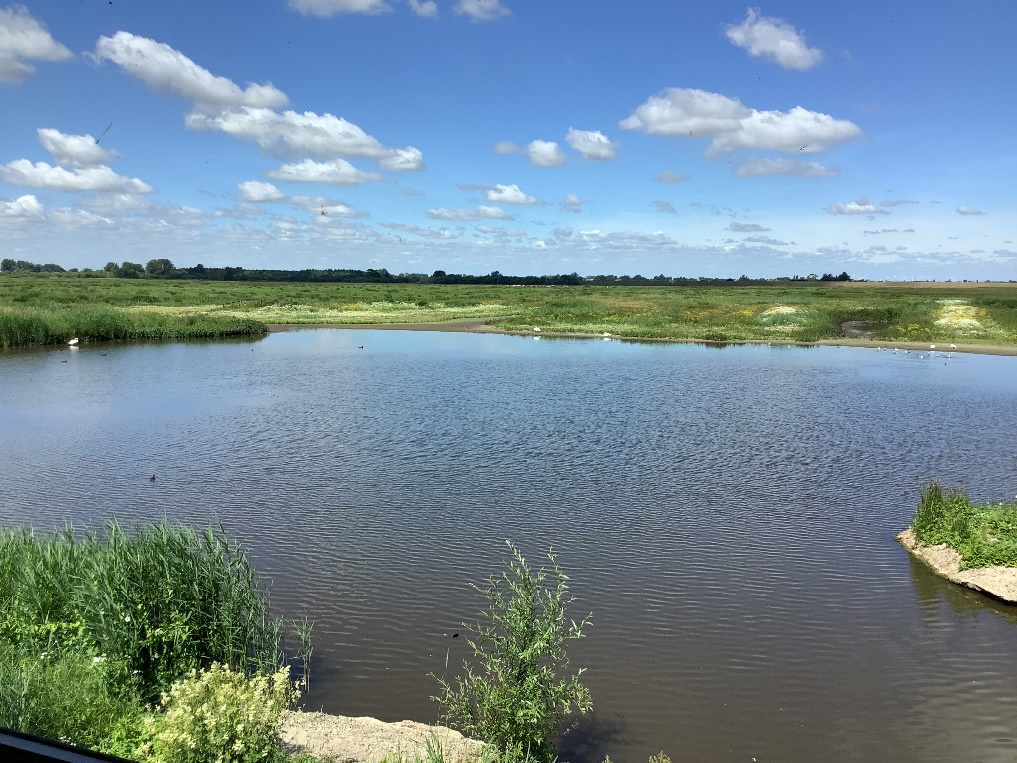 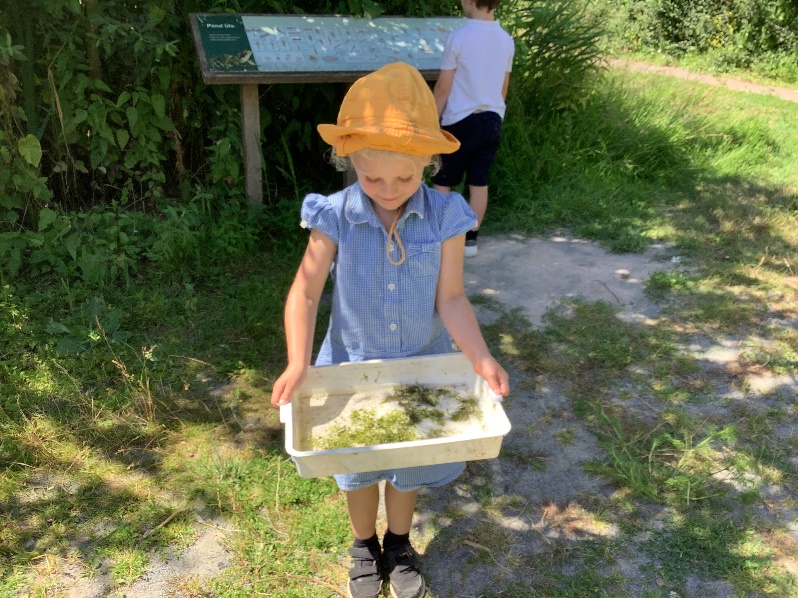 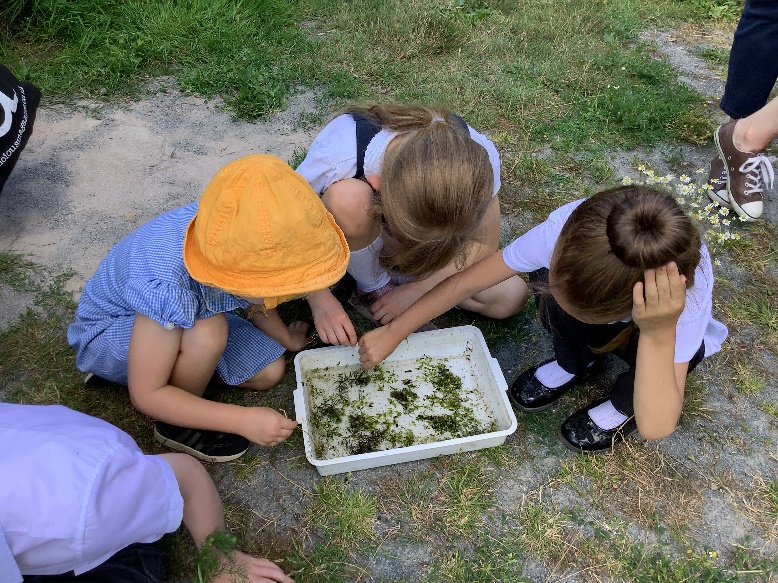 We also went pond-dipping and found all sorts of interesting creatures like leeches and blood worms. 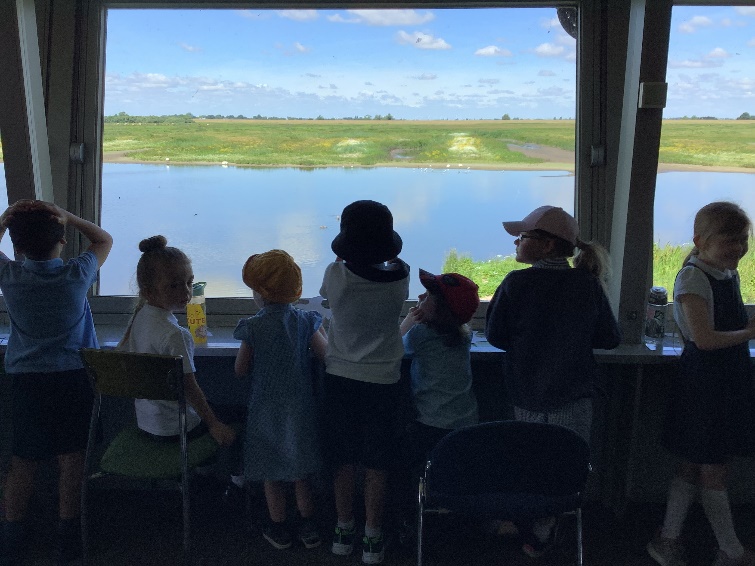 We went to the dragonfly ponds, but unfortunately we couldn’t find any.It was a very hot day and we really enjoyed learning about wetlands.   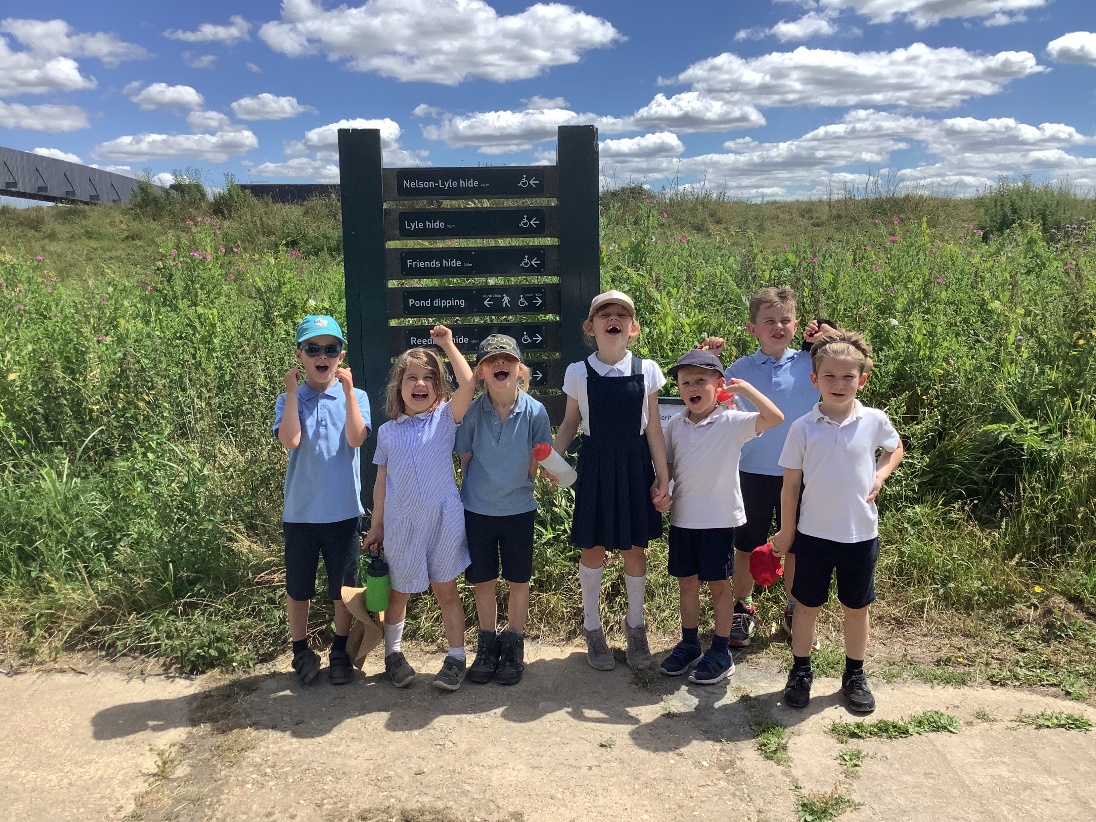 